О внесении изменений  в   постановлениеадминистрации муниципального образования Соль-Илецкий городской округот 13.04.2016  №1092-п  «О комиссии  по муниципальным наградам Соль-Илецкого городского округа»В соответствии с Уставом муниципального образования Соль-Илецкий городской округ Оренбургской области, в целях надлежащей организации исполнения Положения о муниципальных наградах Соль-Илецкого городского округа Оренбургской области, утвержденного решением Совета депутатов муниципального образования Соль-Илецкий городской округ Оренбургской области от 30.03.2016 № 310 постановляю:1. Внести в постановление администрации муниципального образования Соль-Илецкий городской округ от 13.04.2016  № 1092-п «О комиссии по муниципальным наградам Соль-Илецкого городского округа» следующие изменения:1.1. Приложение 2 к постановлению изложить в новой редакции согласно приложению  к настоящему постановлению. 2.  Контроль за исполнением настоящего постановления  возложить на заместителя главы администрации городского округа - руководителя аппарата В.М. Немича.3. Постановление вступает в силу после его официального опубликования (обнародования).Глава муниципального образованияСоль-Илецкий  городской округ                                                       А.А. КузьминВерноВедущий специалист организационного отдела                                                              Е.В. ТелушкинаРазослано: в прокуратуру Соль-Илецкого района, в дело, юридический отдел.                                               Приложение                                                          к постановлению администрации                                                    муниципального образования                                                       Соль-Илецкий городской округ                                                 от ____________ № ______Составкомиссии по муниципальным наградамСоль-Илецкого городского округа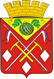 АДМИНИСТРАЦИЯ
МУНИЦИПАЛЬНОГО
ОБРАЗОВАНИЯ
СОЛЬ-ИЛЕЦКИЙ
ГОРОДСКОЙ ОКРУГ
ОРЕНБУРГСКОЙ  ОБЛАСТИ
ПОСТАНОВЛЕНИЕ________ 2019 № _________КузьминАлексей Александрович-председатель комиссии, глава муниципального образования Соль-Илецкий городской округ;ГрабровИгорь Викторович-заместитель председателя комиссии, заместитель главы администрации городского округа по социальным вопросам;Немич Валентин Михайлович-заместитель председателя комиссии, заместитель главы администрации городского округа  - руководитель аппарата;Ворфоломеева Наталья Владимировна-секретарь комиссии, ведущий специалист организационного отдела администрации городского округа;Члены комиссии:  Вахнин Владимир ЮрьевичПензяков Александр Константинович--   начальник управления сельского хозяйства администрации Соль -  Илецкого городского округа;главный врач ГБУЗ «Городская больница» г. Соль-Илецка» (по согласованию);ДжаксыгалиевАмир Кабикешевич-депутат Совета депутатов муниципального образования Соль-Илецкий городской округ (по согласованию);Золотцева Валентина Федоровна-член Общественной палаты Оренбургской области (по согласованию);МищенкоНаталья Юрьевна-главный специалист сектора по вопросам муниципальной службы и кадровой работе администрации городского округа;Петрова Любовь Васильевна-депутат Совета депутатов муниципального образования Соль-Илецкий городской округ(по согласованию);Подковырова Юлия Валентиновна-заместитель главы администрации городского округа по экономике, бюджетным отношениям и инвестиционной политике;МарковскаяВиктория Юрьевна-начальник отдела культуры администрации городского округа;ЩавелеваТатьяна Николаевна-депутат Совета депутатов муниципального образования Соль-Илецкий городской округ, председатель Благотворительного Фонда «Успех» (по согласованию).